Resume of Biju Dubai, U.A.E.E- Mail: biju.376165@2freemail.com                                                                Mobile: Whatsapp +971504753686 / +919979971283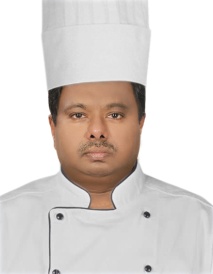 PROFESSIONAL SUMMARYTalented and experienced chef trained and studied in preparing and supervising the preparation of foods of all types. Adept at managing all food-related personnel and activity in the hospitality field in the best ways to cook, design and present foodstuff.ACADEMIC DETAILSBachelor of Hotel Management from the Bangalore University, India. 1993 – 1996Basic Food Hygiene Certificate from BSS World attested by Dubai Municipality. Diploma in computer Programming and Application from Apple Information Technology.CORE QUALIFICATIONSStrong education and hands-on experience in the preparation and management of meals and menusSolid understanding of how to adjust taste and ingredients to accommodate a variety of tongues, diets, cultures, etc.Exceptional communication skills for giving instructions and training staff in the best ways to design, and cook present foodsCreative and innovative with presentation of foods for guestsOrganized, utilizing the best ways to save costs and manage time, whether preparing simple short orders or complicated dishes.                                                                                                                  Page No 01/03PROFESSIONAL EXPERIENCESLake Palace Resort, Kumarakom, Kerala, India.It is one of the famous resort on the banks of lake Vembanadu & caters mainly to international tourists. It is having a ODC with large brigade. Chef (Knowledge of Continental; Indian (both South & North Indian Cuisine); Chinese; Arabic cuisine.)Duration of Employment:  From November-2014 to 31st May 2017.Manage and train the Kitchen staffCreate MenusDevelop client and customer relationshipDeliver fabulous catering resultsCreate a positive team environmentManage ordering and inventorySan Marco Hotel, Dubai.   Chef Duration of Employment:  From January-2011 to September-20- 2014Overall responsibility for daily operations in the kitchen.Liaising with purchasing companies for food ordersMaintaining or raising profit margins on foodProducing menus and new dishesManaging training and recruiting a brigade of chefs.Al Jawhara Group of Hotels and Apartments(AlJawhara Garden Hotel, Al Jawhara Deluxe Apartments, Al Jawhara metro Hotel,  Al Jawhara Catering) Sous ChefDuration of Employment:  From July-2002 to November-30- 2010Assisted and supported the executive chef in routine and specific tasksEnsured customers are served well-on-time and effectivelyHelped with the planning of menus and mealsMaintained high food quality and presentationSupervised the preparation and service of foodRotated products to avoid spoilageHandled concerns in the kitchen                                                                                                                                                                                Page No 02/03Nihal Rotana Inn Dubai.It is 110 rooms, luxury downtown hotel in Deira, Dubai. Chef De Partie.  Duration of Employment:  From January-1999 to September- 2001. Prepare menus in collaboration with colleaguesEnsure adequacy of supplies at the cooking stationsPrepare ingredients that should be frequently available (vegetables, spices etc.)Put effort in optimizing the cooking process with attention to speed and qualityEnforce strict health and hygiene standardsCoper Chimney Restaurant, Mumbai, India.It is a premium Indian, Mughal cuisine restaurant.  Unit Head ChefDuration of Employment:  From June-1996 to January - 1999. PERSONAL DETAILSNationality                                       IndianDate of Birth                                    30 - 05 – 1970Contact Phone No                          Whatsapp +971504753686 / +919979971283Visa Status                                      ResidentMarital Status                                  MarriedDriving License                               Valid UAE Driving LicenseLanguages                                  English, Hindi, Malayalam and TamilBiju                                                                                                                                                             Page No 03/03